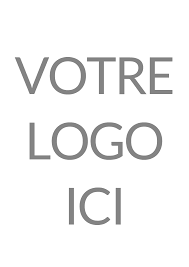 MODÈLE DE RÉSOLUTION Extrait du procès-verbal d’une réunion du conseil d’administration de NOM DE L'ORGANISME, tenue à NOM DE LA VILLE OU DE LA MUNICIPALITÉ le Date, à Heure hNuméro de la résolution : N°ATTENDU QUE la Ville de Berthierville a adopté une Politique d’aide financière aux organismes à but non lucratif organisant un événement à l’occasion des Fêtes du 350e de la Ville de Berthierville;ATTENDU QUE NOM DE L'ORGANISME désire présenter un projet dans le cadre de ladite politique; à cette réunion où il y avait quorum, SUR PROPOSITION de  Prénom, Nom, TITRE, APPUYÉE par  PRÉNOM, NOM, titre,IL EST RÉSOLU  des membres du conseil d’administration d’autoriser  PRÉNOM, NOM, TITRE à signer au nom de NOM DE L'ORGANISME les documents relatifs à la demande d’aide financière pour l’événement NOM DE L’ÉVÉNEMENT qui se tiendra le ou les DATES.Copie certifiée conformeCe jour (ex. : 3e) jour de ou d' (mois) 20XX____________________________________________________________Signature du président ou du secrétaire du conseil d’administration  PRÉNOM, NOM, TITRE 